NOTA: En el Municipio, no se han llevado a cabo bajas  de bienes muebles  e inmuebles,  razón, el ayuntamiento  no  han llevado   a sesión  un punto de acuerdo  para  analizar  la situación  de este rubro.Se seguirá   realizando propuestas  para  concluir  con estas  bajas de valor  de los bienes propiedad del municipio.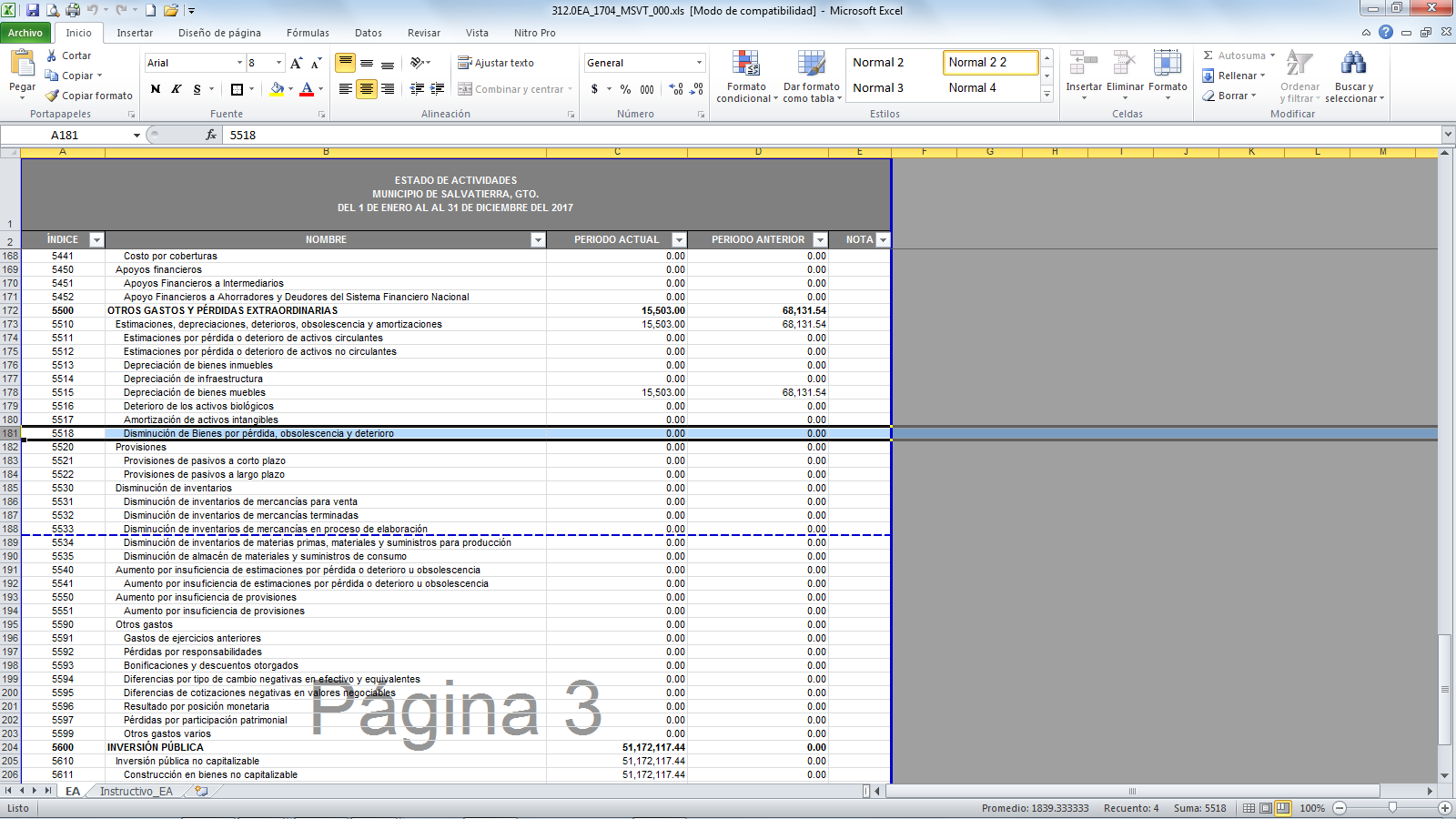 